Publicado en Sant Just Desvern el 28/07/2022 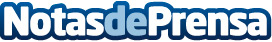 Nueva solución para la electromovilidad: el eje eléctrico 4 en 1 de Schaeffler  Mayor alcance y confort gracias a la innovadora gestión térmica - Aumento de la eficiencia mediante la interacción del motor eléctrico, la transmisión, la electrónica de potencia y la gestión térmica en un sistema completo - Mayor número de variantes debido al nuevo eje rígido eléctrico para camionetas pick-up - Matthias Zink, CEO Automotive Technologies: "Los ejes eléctricos son un elemento clave de la estrategia de movilidad eléctrica de Schaeffler."
Datos de contacto:Núria Galimany934803677Nota de prensa publicada en: https://www.notasdeprensa.es/nueva-solucion-para-la-electromovilidad-el-eje Categorias: Logística Industria Automotriz Innovación Tecnológica http://www.notasdeprensa.es